EIC2 Intro Survey Activity IIIn the first two survey classes, we surveyed our classmates.  Of course, everybody finished their surveys for homework!  Today, we will analyze and compare data analyze your survey results and organize them and then use Piktochart to make graphs.  Then we will use Weebly to write a summary of the results. Finally, you will give a brief summary of your findings to your group.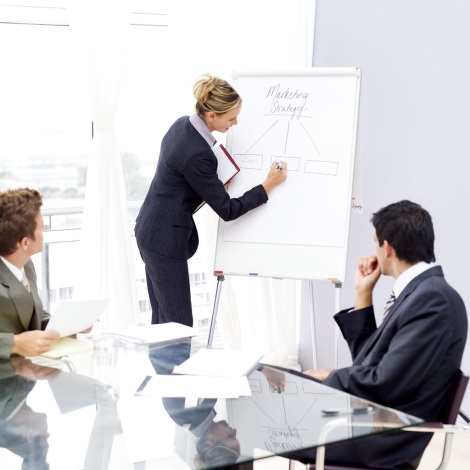  Getting Started1) Open the Weebly  program (in a WebBrowser like Google Chrome or Safari).2) In Edit mode, Go to your Survey Page. 3) Click one time on the survey box and then go to the three choices at the top of the survey box.  Click on View Entries.4)  You will see columns with answers to your questions.  Your questions are on the top boxes and all the people’s answers are below the answers.  5)  Click on the question, so the answers will automatically be organized by the same answers.  Count how many people had the same answers and compare the data.  6)  One column is for the answers to Other options if the people clicked on Other.7)  Keep the data and window open for when you make your chart.     Creating ChartsGo to the Piktochart website and sign in with your email and passwordPick the Report option and then scroll down the page to find and pick either the green or black designs.Open the Green or Black Design ReportDouble click on the Circle Chart (left side)3) Type the possible answers to your first question in cell A2.4) Type another possible answer in cell A3 and other possible answers in Cell A4, etc.  5) In Column B, starting with B2 write how many people said that same answer to A2.6) In Columns B3, etc. write how many people answered the same answer to B3, etc.  7) When you have finished inputting all the data, choose the options for your chart design such as In Settings, pick Legend On.  Also on the far left column, you can change the design of the chart if you would like.  8) When you like how your chart looks, click on Update Chart and your chart will be on the new Green/Black Report Page.9)  Delete other example data on the example chart/template by clicking on the boxes and pressing delete.  Then you will have only your information.  10) On the top of your Green/Black page, you can type over the title and change it to your title for this project.  11)  You can also add a text paragraph summary on your chart summarizing your chart results (or you can add a Text box on your Weebly Page later and type on the Weebly Edit part of your Survey Assignment page).12)  When you are finished designing your Report page, click on the Download button in the top right corner.  Then click on Jpeg.  Then Download the image as a Jpeg to your iPad.  Weebly Page 1) Open the Weebly program (in a Web Browser like Google Chrome/Safari).2) Add a Page by clicking on + mark when in Build Mode.  Then add a Standard Page.  Type your title(e.g. EIC2 Class Survey)3) In Build Mode, Click on Add Image, and you can add your Jpeg of your Charts/Graphs to your Webpage.  4) Drag a Text Box into your Survey Page. Underneath each Chart, you should put a summary paragraph about the data results and you can find some common and uncommon answers.  5) Analyze your survey results and write at least 3-5 sentences explaining your ideas (see example).6) Or, you can copy and paste the paragraph from your Piktochart page or paste the whole report page from Piktochart on your Weebly Survey Page (if you typed on their.  7) When you have checked your spelling and grammar and are happy with the design of your chart, press publish on your Weebly page.  